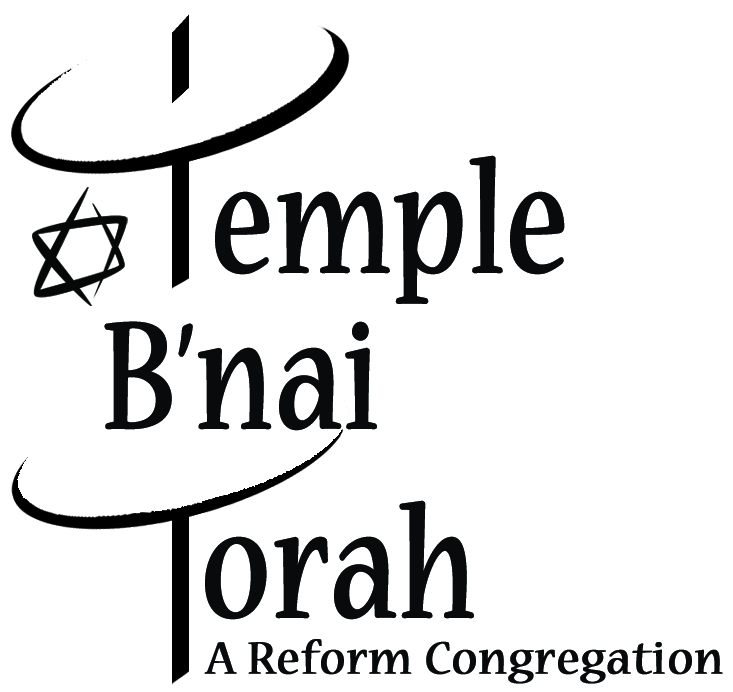 2900 Jerusalem AvenueWantagh, NY  11793-2025516-221-2370						Fax: 516-221-5082                                  www.tbtwantagh.org     								July, 2016/Tammuz/Av 5776Dear Friends,PLEASE NOTE OUR TICKET POLICY FOR HIGH HOLIDAY FAMILY SERVICES AND SECOND DAY ROSH HASHANAH SERVICES.We are certain our Family Services and Second Day Rosh Hashanah Services are important to you and your family. This year our holiday family services will be held at 9 a.m. on Monday, October 3, 2016 and 9 a.m. on Wednesday, October 12, 2016. Our annual Rosh Hashanah Second Day Service will be held at 10:30 a.m. on Tuesday, October 4, 2016.  Although the Family and Second Day Rosh Hashanah Services are open to the community, it is now necessary to purchase a ticket for the Family Services and for the Rosh Hashanah Second Day Service. One ticket is good for all three services. Each adult ticket is seventy-two dollars ($72). Children under the age of 21 do not need a ticket as they will be given free admission. No adult will be admitted without a ticket. Congregants in good standing need to bring their regular Temple supplied ticket to each service. They do not have to pay any additional money to gain admittance. If a congregant brings an adult child older than 21, that adult will also have to purchase a non-congregant ticket. That charge is $72 for the three services. Please use the tear off below to order your tickets. The tickets will be mailed to the address you provide.We look forward to welcoming you to Temple B’nai Torah at these services. If you would like information about joining our congregation as a member, please call the Temple office.Shalom,High Holiday CommitteeTemple B’nai TorahI wish to purchase _____________ticket(s) for the Family High Holiday and Second Day Rosh Hashanah Services. ($72 each) at Temple B’nai Torah.Enclosed please find my check for ______________________dollars. I understand children (under 21) do not need a ticket.Name __________________________________________________________________________________________________________________Address _______________________________________________________________________________________________________________Phone Number________________________________________________________________________________________________________